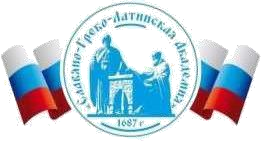 Автономная Некоммерческая Организация Высшего Образования«Славяно-Греко-Латинская Академия»Аннотация к рабочей программе дисциплиныБ1.В.ДВ.01.19 Трансфер технологий и моделирование проектовБ1.В.ДВ.01.19Трансфер технологий и моделирование проектовСОГЛАСОВАНОДиректор Института _______________________,кандидат философских наук_______________________Одобрено:Решением Ученого Советаот «22» апреля 2022 г. протокол № 5УТВЕРЖДАЮРектор АНО ВО «СГЛА»_______________ Храмешин С.Н.Направление подготовки38.03.02 МенеджментНаправленность (профиль)Управление бизнесомКафедрамеждународных отношений и социально-экономических наукФорма обученияГод начала обученияОчная2022Реализуется в семестре2 курс 1Наименование дисциплиныБ1.В.ДВ.01.19Трансфер технологий и моделирование проектовКраткое содержаниеОрганизация исследовательской деятельности Понятие научного исследования. Виды исследований Формы представления результатов исследования Обзор форм предоставления результатов исследований Международная система научных публикаций Подготовка статьи к публикации в журнале международных баз цитирования Организационно-экономическое проектирование инновационных процессов Теоретические основы инноваций Организация и управление инновационной деятельностью Бизнес-план и управление рисками Основы организации научных исследований на макроуровне Карта российской науки Написание делового письма Анализ современных технологий научного общения Практические основания методологии научного исследования в технических науках Основы научного цитирования Наукометрия Продвижение результатов научной деятельности в Research Gate Основные понятия проектирования инновационных процессов Внешняя и внутренняя среда, влияющая на процесс освоения инноваций Инновационная политика организации Виды инноваций и организационные структуры инновационного менеджмента Управление инновационным проектом Экспертиза инновационных проектов Оценка эффективности инноваций Бизнес-планирование деятельности инновационных предприятийРезультаты освоения дисциплины Формулирование целей проекта, определение совокупности взаимосвязанных задач, обеспечивающих ее достижение, определение ожидаемых результатов решения задач;Разработка плана действий для решения задач проекта с выбором оптимальных способов их решения, исходя из действующих правовых норм и имеющихся ресурсов и ограничений Обеспечение выполнения проекта в соответствии с установленными целями, сроками и затратами, исходя из действующих правовых норм, имеющихся ресурсов и ограничений, в том числе с использованием цифровых инструментов.Участие в межличностном и групповом взаимодействии, используя инклюзивный подход, эффективную коммуникацию, методы командообразования и командного взаимодействия при совместной работе в рамках поставленной задачи.Обеспечение работы команды для получения оптимальных результатов совместной работы, с учетом индивидуальных возможностей её членов, использования методологии достижения успеха, методов, информационных технологий и технологийфорсайта;Обеспечение выполнения поставленных задач на основе мониторинга командной работы и своевременного реагирования на существенные отклонения.Формулирование целей проекта, определение совокупности взаимосвязанных задач, обеспечивающих ее достижение, определение ожидаемых результатов решения задач;Разработка плана действий для решения задач проекта с выбором оптимальных способов их решения, исходя из действующих правовых норм и имеющихся ресурсов и ограничений Обеспечение выполнения проекта в соответствии с установленными целями, сроками и затратами, исходя из действующих правовых норм, имеющихся ресурсов и ограничений, в том числе с использованием цифровых инструментов.Участие в межличностном и групповом взаимодействии, используя инклюзивный подход, эффективную коммуникацию, методы командообразования и командного взаимодействия при совместной работе в рамках поставленной задачи.Обеспечение работы команды для получения оптимальных результатов совместной работы, с учетом индивидуальных возможностей её членов, использования методологии достижения успеха, методов, информационных технологий и технологийфорсайта;Обеспечение выполнения поставленных задач на основе мониторинга командной работы и своевременного реагирования на существенные отклонения.Трудоемкость, з.е.Трудоемкость, з.е.3Формы отчетности Формы отчетности Зачет Перечень основной и дополнительной литературы, необходимой для освоения дисциплиныПеречень основной и дополнительной литературы, необходимой для освоения дисциплиныПеречень основной и дополнительной литературы, необходимой для освоения дисциплиныОсновная литератураОсновная литератураБакулев В.А. , Бельская Н. П. , Берсенева В. С. Основы научного исследования: учебное пособие 2014.-63 с. http://biblioclub.ru/index.php?page=book_red&id=275723&sr=1Батрак А. П. Планирование и организация эксперимента. Учебное пособие. - Красноярск: ИПЦ СФУ, 2007. -60 с.Беликов С.А., Карпушенко И.С. Планирование эксперимента и статистическая обработка результатов измерений. Учебное пособие. – Волгоград: УО «ВГТУ», 2010. -  45 с.Голов Р. С. , Агарков А. П. , Мыльник А. В. Организация производства, экономика и управление в промышленности: учебник М.: Издательско-торговая корпорация «Дашков и К°», 2017,858сhttp://biblioclub.ru/index.php?page=book_red&id=452544&sr=1Дополнительная литератураДополнительная литератураАверченков В. И. , Ваинмаер Е. Е. Инновационный менеджмент: учебное пособие для вузов  М.: Флинта, 2011,293с  ttp://biblioclub.ru/index.php?page=book_red&id=93262&sr=1Агарков А. П. , Голов Р. С. , Голиков А. М. ,Иванов А. С. , Сухов С. В., Голиков С. А. Теория организации. Организация производства : интегрированное учебное пособие М.: Издательско-торговая корпорация «Дашков и К°», 2017, 271с http://biblioclub.ru/index.php?page=book_red&id=454150&sr=1